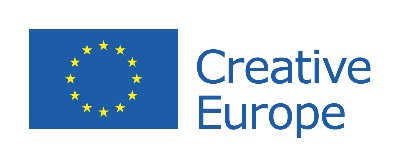 Culture sub-ProgramCultural operator(s)Proposed Creative Europe projectPartners currently involved in the project (if any)Partners searchedPrevious Creative Europe or Culture (2007–2013) programme experience (if any)Are you interested in participating in other EU projects?
OtherStrand/category/CallEuropean Cooperation Projects 2019Deadline11th December 2018Name and countryResearch and Education Centre Mansion Rakičan, SloveniaShort descriptionOur organization as founded by the Municipality of Murska Sobota, Slovenia. As a public institution we work in the field of research, education, tourism and carry out several social programmes. We aim to strenghten our position in relevant strategic areas, something we wish to achieve by consolidating and concentrating our resources. We cooperate with the local community, bussines partners and other international organizations. Currently we are implementing five cross-border Interreg projects, three of which are led by our organisation. All of the project are primarily focused on cultural heritage preservation (Intereg Slovenia-Hungary, Slovenia-Austria and Slovenia-Croatia). We are keen on branching out in terms of project focus (since cultural heritage is merely a part of what our organisation actively works on) and in terms of participating in an international partnership. We are a reliable and hardworking partner with experience in project implementation and are looking forward to future cooperation.Contact detailshttps://www.ris-dr.si/  Robert Celecinfo@ris-dr.si00386 2 535 18 96Field(s)Legacy of the European Year of Cultural Heritage 2018Audience developmentCapacity buildingDescription/Name of organisation and country /CountriesAll countries.Preferred profileExperience in cultural heritage preservation, presentation, digitalization and sustainable tourism development and experience in development of creative solutions in the field of cultural heritage and art. Project name(s)Back in the Day (Interreg SI-HU project), Horse based Tourism (Interreg SI-HU project), Living Castles (Interreg SI-HR project), Castle Road (Interreg SI-AT project), E-CARRIAGE 4CBST (Interreg SI-AT project), InArtDiverCity (Erasmus+ strategic partnership)Role within the project(s)Lead partner (Back in the Day, Castle Road, E-CARRIAGE 4CBST), project partner (Horse based Tourism, Living Castles, InArtDiverCity)YesxNoWhat kind of projects / calls are you interested in participating in? We are interested in participating in projects that are focused on cultural heritage preservation and presentation and on sustainable tourism development.